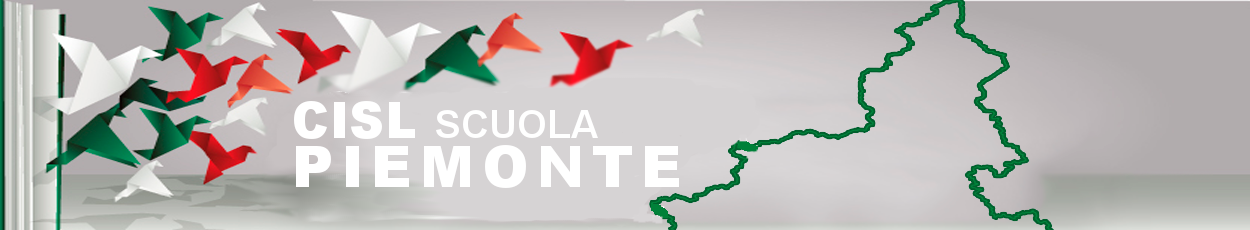 INCONTRI PROPEDEUTICI ALLA PREPARAZIONE ALCONCORSO PER DIRIGENTI SCOLASTICIVista l’imminenza della pubblicazione del bando di concorso a Dirigente Scolastico, in attesa di conoscere le modalità e la tempistica di svolgimento delle prove, la CISL SCUOLA REGIONALE del PIEMONTE, in collaborazione con IRSEF/IRFED NAZIONALE (che è soggetto qualificato per l’aggiornamento e la formazione del personale della scuola ai sensi del D.M.177/2000 e della O.M. 90/2003 nonché del CCNL 2006/2009 Comparto Scuola) organizza i seguenti incontri propedeutici al corso di preparazione che intende agli aspiranti interessati.Calendario e programma:Gli incontri si svolgeranno presso laCISL SCUOLA PIEMONTEVia Sant’Anselmo nr.11 – Torino3° PianoPer informazioni ed iscrizioni sono a disposizione gli operatori delle sedi territoriali della CISL SCUOLA.DataTemaA cura diGiovedì 7/12/2017Ore 14.30“Il peso dell’organizzazione”Prof.Enzo PappaletteraLunedì 11/12/2017Ore 14.30“Come preparare la prova preselettiva”Prof.ssa Maria Paola Minetti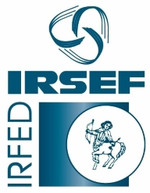 L’associazione IRSEF/IRFED è soggetto qualificato per l’aggiornamento e la formazione del personale della scuola ai sensi del D.M.177/2000 e della O.M. 90/2003 nonché del CCNL 2006/2009 Comparto Scuola